The Woodstove Exchange program is designed to provide incentives for residents within the municipal boundaries to upgrade their stoves to efficient, CSA/EPA-certified stoves or alternative forms of heating. The following application process must be followed:Fill out the following application and submit for approval before going on to step 2:Name:      Mailing Address:      Civic Address:      Phone Number:    Home:     					Cell:     Email:      Make Model and Year of appliance to be replaced:          Is this your primary heating source?        Yes          No    Photo(s) of appliance to be replaced attached (The Building Inspector may contact you to confirm that your stove meets eligibility requirements)Type of exchange you are applying for: 		Non-certified Wood appliance to certified wood appliance ($1,380 rebate)*		Non-certified or certified (more than 5 years old) wood appliance to alternative heating source (Propane, pellet, electric etc) ($2,630 rebate)*		Wood appliance to wood appliance replacement for a  secondary heat source (used less than 50% of the time to heat your home) ($1000 rebate)*includes permit and inspection fees of $130 for wood stove and pellet stove replacements.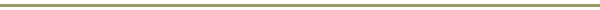 ELIGIBLE STOVESPlease use the list below to determine if your existing appliance is eligible for replacement.Homemade stove Barrel stove Free-standing non-Environmental Protection Agency (CSA/EPA) certified stove An “airtight” non-CSA/EPA-certified fireplace insert or tube-type heat exchanger with a face plate and door that is installed in an open-hearth fireplace A non-CSA/EPA-certified “wood furnace” (ducted, forced-air, home-heating appliance). This may only be replaced by an EPA-certified wood furnace or pellet furnace (includes add-on wood furnaces and wood/electric combos) A wood-burning cook stoveEPA/CSA certified stoves are eligible if they are more than 5 years old and being replaced with an alternative heating source.Purchase your new stove;Obtain an installation permit from the Village of Valemount; and Have the stove inspected (The Village of Valemount will provide a free inspection on wood and pellet replacements, $130 value). Please use the list below to determine what type of stove you can buy to replace your existing one. Old stoves must not be used again and must be destroyed. To destroy a stove: Remove and dispose of the doors Destroy the flue collar Remove and dispose of the firebrick from the appliance Take photos of destroyed stove and deliver the body to the Village of Valemount Public Works Yard – have staff sign the bottom of this pagePlease provide the Village with: Proof that the new stove has been purchased, installed, and inspected Proof that the old stove has been destroyed.ELIGIBLE REPLACEMENT STOVESINELIGIBLE REPLACEMENT STOVESA CSA/EPA-certified wood stove or pellet stove or an Enerchoice designated gas or propane fueled stove or fireplace A CSA/EPA-certified wood insert or pellet insert, an Enerchoice designated gas or propane fueled insert, or an electric insert A CSA/EPA-certified factory-built wood fireplace (This may only be accepted if it is replacing a non-EPA-certified wood stove or non-EPA-certified wood insert and not an existing factory-built fireplace) An electric heat pump that meets the criteria for BC Hydro’s heat pump rebate or the criteria for the Oil to Heat Pump Incentive An EPA or CSA B415 certified wood or pellet furnace ONLY if it is replacing an existing uncertified wood-burning furnace A new insert to an existing open-hearth fireplace that doesn’t currently have an insert installed in it (an exchange of an existing wood appliance must take place). Electric stoves or fireplaces (replacement electric inserts are allowed).Factory built (“zero clearance”) fireplaces.Wood cook stoves -Cook stoves are EPA exempt therefore are not covered by this program.Outdoor appliances (replacement unit must be installed in an area with 4 walls, ceiling and a door).Tin heaters/tent stoves -something NOT used in a residential application.FOR OFFICE USE ONLY:        Proof of eligible existing stove submitted        Proof of eligible replacement stove purchased &                     installed        Proof of inspection submitted 	        Final rebate claimed, cheque request completed       Old stove delivered to Public Works YardDate:______________________________________Resident Name: _____________________________Employee Signature: _________________________